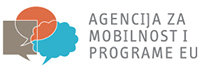 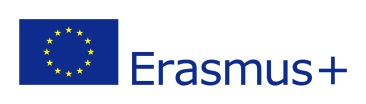 Nositelj projekta Graditeljska tehnička škola, Zagreb, Avenija V. Holjevca 17 Naziv projekta: A121-VET – Stručna praksa u PortugaluKRITERIJ ZA ODABIRUčenik ispunjava samo ćelije u bojiZBROJ SVIH BODOVA   __________________VAŽNO:Ako je vladanje loše ili ako učenik ima mjeru ukora ili opomene pred isključenje u prethodnoj školskoj godini, ne može sudjelovati u ovom projektu.Ukoliko se dogodi da učenici na natječaju imaju isti broj bodova, prednost ima ona/onaj koji ima pojedinačno bolje ocjene iz stručnih predmeta.ŠIFRA UČENIKApredmetOcjena u 1. razreduOcjena u 2. razreduOcjena u 3. razreduSrednja ocjena ukroz 3 razreda na dvije decimaleBroj bodovaNapomena RačunalstvoManje od 3,50 0 bodova 3,50-4,00 1 bod 4,01-4,50 2 boda 4,51-5,00 3 bodaNosive konstrukcijeManje od 3,50 0 bodova 3,50-4,00 1 bod 4,01-4,50 2 boda 4,51-5,00 3 bodaArhitektonske konstrukcijeManje od 3,50 0 bodova 3,50-4,00 1 bod 4,01-4,50 2 boda 4,51-5,00 3 bodaEngleski jezikManje od 3,50 0 bodova 3,50-4,00 1 bod 4,01-4,50 2 boda 4,51-5,00 3 bodaOpći uspjehManje od 3,50 0 bodova 3,50-4,00 1 bod 4,01-4,50 2 boda 4,51-5,00 3 bodaUKUPNOManje od 3,50 0 bodova 3,50-4,00 1 bod 4,01-4,50 2 boda 4,51-5,00 3 bodaOstali kriterijiBroj bodovaNapomenaMotivacijsko pismoOd 0-5 bodaDodatne školske i vanškolske aktivnosti(Navedite ih sve u životopisu)Po 1 bod za svaku aktivnostDODATNI BODOVIIz priloga 1UKUPNO